ГУК «Библиотечная сеть Кричевского района»Интегрированная библиотека агрогородка МолятичиЖенщина. Семья. Общество.Целевая программаИнтегрированной библиотеки агрогородка МолятичиСрок реализации: 2014-2018 гг.Кричев 2014Женщина. Семья. Общество [Текст] : целевая программа интегрированной библиотеки агрогородка Молятичи по работе с женщинами : срок реализации: 2014-2018 гг. / Государственное учреждение культуры «Библиотечная сеть Кричевского района», Отдел библиотечного маркетинга : [составитель Е.Н. Москалева ; ответственный за выпуск В.Н. Бачкова]. ─ Кричев : Центральная библиотека, 2014. ─ 16 с.Программа разработана с целью объединения единомышленниц в группу по интересам для удовлетворения потребностей в межличностном общении, воспроизведении духовных ценностей, ответственности за свое здоровье и безопасности материнства, приобщении к книге и чтению на базе библиотечных ресурсов.ГУК «Библиотечная сеть Кричевского района»Утверждаю:Директор ГУК «Библиотечная сетьКричевского района»__________В.Н. БачковаВведениеНикакое человеческое общество не может гармонично развиваться, продвигаясь к более высокому состоянию, если в нем принижена роль женщины и не сбалансировано соотношение двух взаимодополняющих начал ─ мужского и женского, ведь положение женщин, словно лакмусовая бумажка выявляет действительную степень цивилизованности той или иной социальной или же религиозной общности, а также безошибочно отражает степень приверженности ее членов принципам гуманизма, равенства и милосердия. Сегодня мы воочию видим, как многие женщины обладают пытливым и ясным умом, а также весьма высокими деловыми и нравственными качествами, в то время как некоторые современные мужчины, напротив, опускаются до самого беспомощного и унизительного состояния.Какая она – современная белорусская женщина?Сегодня представление женского счастья несколько изменилось.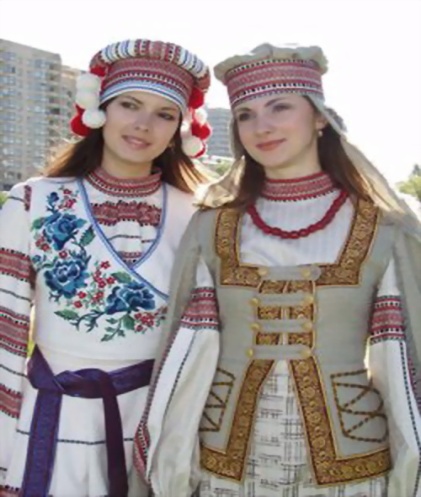 Современная белорусская женщина – самостоятельна, деловита, способна принимать решения, не нуждаясь ни в советах, способна сама себя сделать счастливой. Практически каждая женщина большую часть времени проводит на работе, занимаясь в той или иной сфере деятельности. Основная цель – повышение благосостояния семьи. Другой мотив трудовой деятельности – общение и самовыражение. Современная женщина агрогородка – уверенная в себе, энергичная, коммуникабельная, постоянно работающая над собой. Она умеет быстро перестраиваться, постоянно учится, умеет планировать каждый свой день, профессионал своего дела. При этом прекрасная мать, хорошая хозяйка и жена.Почти все свое свободное время женщины отдают работе, дому, семье и мало думают о своем досуге. Но многих женщин объединяют общие заботы и проблемы: воспитание детей и внуков, стремление быть красивой и здоровой, любовь, поэзия и многое другое. Программа «Женщина. Семья. Общество» ─ это:─ информирование женщин агрогородка Молятичи по вопросам политики экономики, культуры;─ формирование новых ориентиров в женском мышлении и психологии;─ формирование здорового образа жизни;─ выработка женской солидарности в решении таких социальных проблем, как насилие в семье, распространение курения, алкоголизма, наркомании среди детей и подростков;─ создание в библиотеке условий для отдыха женщин в тёплой, дружественной обстановке;─ общение с единомышленницами и обмен опытом.Цели и задачи программыЦель данной программы:─ объединение единомышленниц в группу по интересам для удовлетворения потребностей в межличностном общении, воспроизведении духовных ценностей, ответственности за свое здоровье и безопасности материнства, приобщении к книге и чтению на базе библиотечных ресурсов;─ помочь женщинам получить новые знания;─ получить заряд хороших эмоций, быть успешными, привлекательными, хорошими матерями и хозяйками;─ продолжить работу женского клуба «Белорусочка», который объединяет женщин разного возраста, социального положения, профессионального и образовательного уровня.Задачи программы:─ мотивировать и продолжить дальнейшую деятельность женского клуба «Белорусочка», совершенствовать и развивать формы библиотечного обслуживания пользователей-женщин;─ выявлять, изучать и распространять инновационный опыт работы женских клубных объединений;─ создать фонд методических материалов в помощь библиотекарям по организации работы клубных объединений;─ обеспечить широкую рекламу деятельности программы и женского клуба «Белорусочка», используя внутреннюю и внешнюю рекламу, СМИ и сайт ГУК «Библиотечная сеть Кричевского района»;─ обобщить и издать материалы из опыта работы по программе «Женщина. Семья. Общество» и распространить их среди библиотек города и района.Разработчик: Интегрированная библиотека агрогородка МолятичиСрок реализации: 2014 – 2017 гг.Программа представляет одно из постоянных направлений работы интегрированной библиотеки агрогородка Молятичи и является комплексной, приоритетной и долгосрочной. Реализация Программы началась в 2007 году. С 2010 года данная программа совершенствуется и расширяется, за счет появления новых направлений работы, внедрения новых методик и технологий.Целевые группы: реальные и потенциальные пользователи-женщины.Перечень мероприятий по реализации целевой программыМетодическое обеспечениеИнтегрированная библиотека агрогородка Молятичи совместно с центральной библиотекой должна осуществлять мониторинг деятельности сельских библиотек ГУК «Библиотечная сеть Кричевского района» по организации любительских объединений для женщин, выявлять и продвигать инновации. Предусмотренные данной целевой программой методические материалы, библиотека разрабатывает и выпускает в тесном взаимодействии с отделом библиотечного маркетинга центральной библиотеки.Ожидаемые результатыСоздание инфраструктуры для интеллектуального, духовного, культурного развития женщин агрогородка ;Повышение заинтересованности пользователей в библиотечных услугах и привлечение к чтению остальных членов семьи.Повышение роли интегрированной библиотеки агрогородка Молятичи в реализации Комплексных, Государственных, региональных программ нашей страны. Дальнейшее изменение, улучшение образа и престижа библиотеки агрогородка Молятичи. Дальнейшая технологическая модернизация библиотеки. Ресурсное обеспечение программыДля организации деятельности библиотеки следует обеспечить ее творческий и ресурсный потенциал высокого уровня. Должны быть созданы условия для возрождения культа семьи, семейных традиций в области труда, отдыха, развития, профессионализма, укрепления социальных основ общества.Формирование специализированного фонда на различных носителях, включающего различные типы и виды документов и материалов. Привлечение штатных и внештатных работников, психологов, педагогов, врачей, юристов и др. Обеспечение библиотеки новой техникой (музыкальный центр, видеокамера).Для заметокДля заметокДля заметокЖенщина. Семья. Общество.Целевая программаИнтегрированной библиотеки агрогородка МолятичиСрок реализации: 2014-2018 гг.Составитель Е.Н. Москалёва Редактор В.В. СтебиховаОтветственный за выпуск В.Н. БачковаКомпьютерная вёрстка Е.Н. МоскалёваДизайн обложки С.А. КрутенковаГосударственное учреждение культуры«Библиотечная сеть Кричевского района»213500 г. Кричев, ул. Ленинская, 38№п/пНаименование мероприятияМесто проведенияДатапроведенияАнализ и мониторинг читательской деятельностиАнализ и мониторинг читательской деятельностиАнализ и мониторинг читательской деятельностиАнализ и мониторинг читательской деятельности1.мини-опрос«Книга в вашей семье»Интегрированная библиотекаагрогородка Молятичиянварь 20142.социологическое исследование «Библиотека и чтение в жизни женщины»Интегрированная библиотекаагрогородка Молятичифевраль 20153.блиц-опрос «Чем ты занята, женщина?»Интегрированная библиотекаагрогородка Молятичимарт 20164.Анкетирование «Что привлекает вас в библиотеке»Интегрированная библиотекаагрогородка Молятичифевраль 2017Женщина. Здоровье. Красота.Проблемы сохранения природной красоты и женственности волновали женщин всегда. Даже царица Древнего Египта Клеопатра создала первую в мире книгу советов для женщин. Чем же хуже мы, современные женщины. Каждая из нас, пусть и подсознательно, пусть в глубине души, стремиться к совершенству, желая оставаться молодой, здоровой, стройной, красивой, элегантной в любом возрасте и при любых обстоятельствах. На мероприятиях женщины поделятся испытанными на себе секретами сохранения красоты и здоровья, внимательно прислушаются к советам приглашенных специалистов, консультантов по сохранению красоты и здоровья, получат рекомендации и мастер-классы по использованию косметики. Библиотекарь ознакомит с литературой посвящённой женскому здоровью и красоте.Женщина. Здоровье. Красота.Проблемы сохранения природной красоты и женственности волновали женщин всегда. Даже царица Древнего Египта Клеопатра создала первую в мире книгу советов для женщин. Чем же хуже мы, современные женщины. Каждая из нас, пусть и подсознательно, пусть в глубине души, стремиться к совершенству, желая оставаться молодой, здоровой, стройной, красивой, элегантной в любом возрасте и при любых обстоятельствах. На мероприятиях женщины поделятся испытанными на себе секретами сохранения красоты и здоровья, внимательно прислушаются к советам приглашенных специалистов, консультантов по сохранению красоты и здоровья, получат рекомендации и мастер-классы по использованию косметики. Библиотекарь ознакомит с литературой посвящённой женскому здоровью и красоте.Женщина. Здоровье. Красота.Проблемы сохранения природной красоты и женственности волновали женщин всегда. Даже царица Древнего Египта Клеопатра создала первую в мире книгу советов для женщин. Чем же хуже мы, современные женщины. Каждая из нас, пусть и подсознательно, пусть в глубине души, стремиться к совершенству, желая оставаться молодой, здоровой, стройной, красивой, элегантной в любом возрасте и при любых обстоятельствах. На мероприятиях женщины поделятся испытанными на себе секретами сохранения красоты и здоровья, внимательно прислушаются к советам приглашенных специалистов, консультантов по сохранению красоты и здоровья, получат рекомендации и мастер-классы по использованию косметики. Библиотекарь ознакомит с литературой посвящённой женскому здоровью и красоте.Женщина. Здоровье. Красота.Проблемы сохранения природной красоты и женственности волновали женщин всегда. Даже царица Древнего Египта Клеопатра создала первую в мире книгу советов для женщин. Чем же хуже мы, современные женщины. Каждая из нас, пусть и подсознательно, пусть в глубине души, стремиться к совершенству, желая оставаться молодой, здоровой, стройной, красивой, элегантной в любом возрасте и при любых обстоятельствах. На мероприятиях женщины поделятся испытанными на себе секретами сохранения красоты и здоровья, внимательно прислушаются к советам приглашенных специалистов, консультантов по сохранению красоты и здоровья, получат рекомендации и мастер-классы по использованию косметики. Библиотекарь ознакомит с литературой посвящённой женскому здоровью и красоте.1.В рамках Всемирного дня здоровья:книжная выставка «Фонтан здоровья и красоты»;Встреча за круглым столом «Кладовая от природы. Советы косметолога»Интегрированная библиотекаагрогородка Молятичи,Врачебная амбулаторияапрель 20142.Выставка-просмотр «Здоровье женщины – будущее нашего государства»Интегрированная библиотекаагрогородка Молятичи,Врачебная амбулаторияапрель 20143.День здоровья «Здоровье и красота женщины»Интегрированная библиотекаагрогородка Молятичи,Врачебная амбулаторияапрель 20154.Неделя здоровья «Здоровье – мудрых гордость»Интегрированная библиотекаагрогородка Молятичи,Врачебная амбулаторияапрель 20165.Анкетирование «Женщина и алкоголь: ваше мнение»Интегрированная библиотекаагрогородка Молятичи20176.Цикл электронных презентаций «Здоровый образ жизни»Интегрированная библиотекаагрогородка Молятичи2014-20177.Цикл информационных часов «Стиль жизни ─ здоровье»Интегрированная библиотекаагрогородка Молятичи2014-20178.Информационный обзор «Мой выбор – здоровье»Интегрированная библиотекаагрогородка Молятичимай 20149.Литературно-духовный час «Как сберечь здоровье и спасти свою душу»Интегрированная библиотекаагрогородка Молятичимай 201410.Воспоминания у самовара «Не стареть – это просто»Интегрированная библиотекаагрогородка Молятичиоктябрь 201511.Тематическая беседа «Приоритет – здоровый образ жизни»Интегрированная библиотекаагрогородка Молятичиноябрь 201612.В рамках акции «Анти-СПИД» час полезной информации «Знания против СПИД»Интегрированная библиотекаагрогородка Молятичидекабрь2017Семья и книгаВсем хорошо известно, как трепетно библиотекари относятся к книге. А другие члены клуба? Что для них общение с книгой? Какие книги читают они?В ходе дискуссий участницы клуба ищут ответы на такие вопросы, почему дети мало читают, книга или компьютер, кто и как должен прививать любовь к книге и чтению, есть ли в наше время необходимость возрождения семейных чтений. Приглашённые на мероприятие учителя на заседаниях расскажут, с какими трудностями сталкиваются дети, которые не любят читать, что они совместно могут сделать для того, чтобы привить любовь к чтению. А библиотекарь? Может ли он и как помочь ребёнку из «приговорённого к чтению» превратиться в «окрылённого чтением». И всё же, какой бы ни была роль библиотекарей, любовь к чтению зарождается именно в семье. Именно родители являются первыми проводниками в удивительный и волшебный мир литературы. Шаг за шагом, начиная от сказок, первых стихов А. Барто, С. Михалкова, С. Маршака до бестселлеров мировой детской классики.Может ли компьютер полностью заменить книгу, как чтение может стать «лекарством для души», может ли книга быть просто предметом мебели, нужно ли иметь в семье домашнюю библиотеку? Вот такие вопросы будут подниматься на мероприятиях данного раздела программы.Семья и книгаВсем хорошо известно, как трепетно библиотекари относятся к книге. А другие члены клуба? Что для них общение с книгой? Какие книги читают они?В ходе дискуссий участницы клуба ищут ответы на такие вопросы, почему дети мало читают, книга или компьютер, кто и как должен прививать любовь к книге и чтению, есть ли в наше время необходимость возрождения семейных чтений. Приглашённые на мероприятие учителя на заседаниях расскажут, с какими трудностями сталкиваются дети, которые не любят читать, что они совместно могут сделать для того, чтобы привить любовь к чтению. А библиотекарь? Может ли он и как помочь ребёнку из «приговорённого к чтению» превратиться в «окрылённого чтением». И всё же, какой бы ни была роль библиотекарей, любовь к чтению зарождается именно в семье. Именно родители являются первыми проводниками в удивительный и волшебный мир литературы. Шаг за шагом, начиная от сказок, первых стихов А. Барто, С. Михалкова, С. Маршака до бестселлеров мировой детской классики.Может ли компьютер полностью заменить книгу, как чтение может стать «лекарством для души», может ли книга быть просто предметом мебели, нужно ли иметь в семье домашнюю библиотеку? Вот такие вопросы будут подниматься на мероприятиях данного раздела программы.Семья и книгаВсем хорошо известно, как трепетно библиотекари относятся к книге. А другие члены клуба? Что для них общение с книгой? Какие книги читают они?В ходе дискуссий участницы клуба ищут ответы на такие вопросы, почему дети мало читают, книга или компьютер, кто и как должен прививать любовь к книге и чтению, есть ли в наше время необходимость возрождения семейных чтений. Приглашённые на мероприятие учителя на заседаниях расскажут, с какими трудностями сталкиваются дети, которые не любят читать, что они совместно могут сделать для того, чтобы привить любовь к чтению. А библиотекарь? Может ли он и как помочь ребёнку из «приговорённого к чтению» превратиться в «окрылённого чтением». И всё же, какой бы ни была роль библиотекарей, любовь к чтению зарождается именно в семье. Именно родители являются первыми проводниками в удивительный и волшебный мир литературы. Шаг за шагом, начиная от сказок, первых стихов А. Барто, С. Михалкова, С. Маршака до бестселлеров мировой детской классики.Может ли компьютер полностью заменить книгу, как чтение может стать «лекарством для души», может ли книга быть просто предметом мебели, нужно ли иметь в семье домашнюю библиотеку? Вот такие вопросы будут подниматься на мероприятиях данного раздела программы.Семья и книгаВсем хорошо известно, как трепетно библиотекари относятся к книге. А другие члены клуба? Что для них общение с книгой? Какие книги читают они?В ходе дискуссий участницы клуба ищут ответы на такие вопросы, почему дети мало читают, книга или компьютер, кто и как должен прививать любовь к книге и чтению, есть ли в наше время необходимость возрождения семейных чтений. Приглашённые на мероприятие учителя на заседаниях расскажут, с какими трудностями сталкиваются дети, которые не любят читать, что они совместно могут сделать для того, чтобы привить любовь к чтению. А библиотекарь? Может ли он и как помочь ребёнку из «приговорённого к чтению» превратиться в «окрылённого чтением». И всё же, какой бы ни была роль библиотекарей, любовь к чтению зарождается именно в семье. Именно родители являются первыми проводниками в удивительный и волшебный мир литературы. Шаг за шагом, начиная от сказок, первых стихов А. Барто, С. Михалкова, С. Маршака до бестселлеров мировой детской классики.Может ли компьютер полностью заменить книгу, как чтение может стать «лекарством для души», может ли книга быть просто предметом мебели, нужно ли иметь в семье домашнюю библиотеку? Вот такие вопросы будут подниматься на мероприятиях данного раздела программы.1.Цикл информационных выставок «Свет мой, зеркальце, скажи!»Интегрированная библиотекаагрогородка Молятичимай 20152.Цикл книжных выставок «Всей семьёй у книжной полки»Интегрированная библиотекаагрогородка Молятичимай 20163.4.Цикл библиографических памяток «Всё о доме, семье, чтении и отдыхе»Интегрированная библиотекаагрогородка Молятичимай 20165.В рамках Дня семьи организовать и провести:Вечер отдыха «Моя семья – моя радость»Интегрированная библиотекаагрогородка Молятичимай 20146.Семейный праздник «Как хорошо, что есть семья, которая от бед хранит меня»Интегрированная библиотекаагрогородка Молятичимай 20147.Цикл библиографических памяток «Всё о доме, семье, чтении и отдыхе»Интегрированная библиотекаагрогородка Молятичимай 20159.Литературно-музыкальный уикенд «Моя семь – моя радость»Интегрированная библиотекаагрогородка Молятичимай 2017Организация досуга женщинОсновная цель мероприятий данного раздела программы – помочь женщине познать себя, заглянуть в свой внутренний мир, раскрыть и развить свои индивидуальные способности.С использованием интересных библиотечных форм: тренингов, диспутов, вечеров отдыха, презентаций, проведением мастер-классов, встреч с интересными людьми, на заседаниях можно говорить о любви, о женском и семейном счастье, о секретах женской красоты, об искусстве управлять временем и семейном бюджете, о том, как достичь успехов в той или иной профессии, об отдыхе, увлечениях каждой женщины. Эти мероприятия помогут женщине развить её лучшие качества, возвратить своё женское очарование во всей её полноте, научиться любить себя и жизнь, поверить в себя, наконец, почувствовать себя Женщиной с большой буквы. И пусть на каждом мероприятии всегда звучит ода Женщине: «Её Величество Женщина, дарующая жизнь. Женщина, создающая и охраняющая семейный очаг. Женщина, вдохновляющая и любящая. Женщина, дарующая любовь и радость своим и чужим детям. Женщина, много работающая, женщина независимая и деловая, целеустрёмлённая. Женщина-красавица, обаятельная и привлекательная».Организация досуга женщинОсновная цель мероприятий данного раздела программы – помочь женщине познать себя, заглянуть в свой внутренний мир, раскрыть и развить свои индивидуальные способности.С использованием интересных библиотечных форм: тренингов, диспутов, вечеров отдыха, презентаций, проведением мастер-классов, встреч с интересными людьми, на заседаниях можно говорить о любви, о женском и семейном счастье, о секретах женской красоты, об искусстве управлять временем и семейном бюджете, о том, как достичь успехов в той или иной профессии, об отдыхе, увлечениях каждой женщины. Эти мероприятия помогут женщине развить её лучшие качества, возвратить своё женское очарование во всей её полноте, научиться любить себя и жизнь, поверить в себя, наконец, почувствовать себя Женщиной с большой буквы. И пусть на каждом мероприятии всегда звучит ода Женщине: «Её Величество Женщина, дарующая жизнь. Женщина, создающая и охраняющая семейный очаг. Женщина, вдохновляющая и любящая. Женщина, дарующая любовь и радость своим и чужим детям. Женщина, много работающая, женщина независимая и деловая, целеустрёмлённая. Женщина-красавица, обаятельная и привлекательная».Организация досуга женщинОсновная цель мероприятий данного раздела программы – помочь женщине познать себя, заглянуть в свой внутренний мир, раскрыть и развить свои индивидуальные способности.С использованием интересных библиотечных форм: тренингов, диспутов, вечеров отдыха, презентаций, проведением мастер-классов, встреч с интересными людьми, на заседаниях можно говорить о любви, о женском и семейном счастье, о секретах женской красоты, об искусстве управлять временем и семейном бюджете, о том, как достичь успехов в той или иной профессии, об отдыхе, увлечениях каждой женщины. Эти мероприятия помогут женщине развить её лучшие качества, возвратить своё женское очарование во всей её полноте, научиться любить себя и жизнь, поверить в себя, наконец, почувствовать себя Женщиной с большой буквы. И пусть на каждом мероприятии всегда звучит ода Женщине: «Её Величество Женщина, дарующая жизнь. Женщина, создающая и охраняющая семейный очаг. Женщина, вдохновляющая и любящая. Женщина, дарующая любовь и радость своим и чужим детям. Женщина, много работающая, женщина независимая и деловая, целеустрёмлённая. Женщина-красавица, обаятельная и привлекательная».Организация досуга женщинОсновная цель мероприятий данного раздела программы – помочь женщине познать себя, заглянуть в свой внутренний мир, раскрыть и развить свои индивидуальные способности.С использованием интересных библиотечных форм: тренингов, диспутов, вечеров отдыха, презентаций, проведением мастер-классов, встреч с интересными людьми, на заседаниях можно говорить о любви, о женском и семейном счастье, о секретах женской красоты, об искусстве управлять временем и семейном бюджете, о том, как достичь успехов в той или иной профессии, об отдыхе, увлечениях каждой женщины. Эти мероприятия помогут женщине развить её лучшие качества, возвратить своё женское очарование во всей её полноте, научиться любить себя и жизнь, поверить в себя, наконец, почувствовать себя Женщиной с большой буквы. И пусть на каждом мероприятии всегда звучит ода Женщине: «Её Величество Женщина, дарующая жизнь. Женщина, создающая и охраняющая семейный очаг. Женщина, вдохновляющая и любящая. Женщина, дарующая любовь и радость своим и чужим детям. Женщина, много работающая, женщина независимая и деловая, целеустрёмлённая. Женщина-красавица, обаятельная и привлекательная».1.В рамках Дня женщин провестилитературно-музыкальный праздник «Быть женщиной – великий дар»Интегрированная библиотекаагрогородка Молятичи20142.Конкурсно-игровая программа «Женщина. Весна. Любовь»Интегрированная библиотекаагрогородка Молятичимарт 20153.Поэтический час «Ты – Женщина! И этим ты прекрасна»Интегрированная библиотекаагрогородка Молятичимарт 20164.Устный журнал «Прекрасных женщин имена»Интегрированная библиотекаагрогородка Молятичимарт 20175.День информации «Огород в радость»;Книжная выставка «Огород от весны до весны»Интегрированная библиотекаагрогородка МолятичиИнтегрированная библиотекаагрогородка МолятичиИнтегрированная библиотекаагрогородка МолятичиИнтегрированная библиотекаагрогородка Молятичиапрель 20146.Час полезной информации «Секреты огородных грядок»;Книжная выставка «Выращивай на зависть всем»Интегрированная библиотекаагрогородка МолятичиИнтегрированная библиотекаагрогородка МолятичиИнтегрированная библиотекаагрогородка МолятичиИнтегрированная библиотекаагрогородка Молятичиапрель 20157.Цикл бесед-обзоров «Огород в радость»Интегрированная библиотекаагрогородка МолятичиИнтегрированная библиотекаагрогородка МолятичиИнтегрированная библиотекаагрогородка МолятичиИнтегрированная библиотекаагрогородка Молятичиапрель-октябрь 20168.Цикл слайд-презентаций «Сад и огород»Интегрированная библиотекаагрогородка МолятичиИнтегрированная библиотекаагрогородка МолятичиИнтегрированная библиотекаагрогородка МолятичиИнтегрированная библиотекаагрогородка Молятичиапрель-октябрь 20179.День любителей цветов «Мой сад родной, сад сердцу милый!»Интегрированная библиотекаагрогородка Молятичиежегодно10.Пасхальные посиделки «Светлый праздник»Интегрированная библиотекаагрогородка Молятичиежегодно11.Час полезных знаний «Как хозяйка потопала, так и семья…»Интегрированная библиотекаагрогородка Молятичисентябрь 201512.Конкурс полезных рецептов «Рецепты золотых хозяюшек»Интегрированная библиотекаагрогородка Молятичисентябрь 201613.В рамках заседаний клуба «Белорусочка» праздник мастериц «Наши руки не для скуки»Интегрированная библиотекаагрогородка Молятичиоктябрь 201414.Выставка рукоделия членов клуба «Хвала рукам умелым, что заняты добрым делом»Интегрированная библиотекаагрогородка Молятичиоктябрь 201615.КВН «Мама, бабушка и я – рукодельная семья»Интегрированная библиотекаагрогородка Молятичимай 201716.Ко Дню матери организовать:Музыкально-поэтич. вечер «Любовь твою не исчерпать до дна»Интегрированная библиотекаагрогородка МолятичиИнтегрированная библиотекаагрогородка Молятичиоктябрь 201517.Праздничный вечер «Великое имя – мать!»Интегрированная библиотекаагрогородка МолятичиИнтегрированная библиотекаагрогородка Молятичиоктябрь 201618.Литературно-музыкальный час «Прекрасен мир любовью материнской»Интегрированная библиотекаагрогородка МолятичиИнтегрированная библиотекаагрогородка Молятичиоктябрь201719.Покровские посиделки «За чашкой чая»октябрь 2014-201720.Встречи в женском клубе «Соленье и варенье – в зиму объеденье»Интегрированная библиотекаагрогородка Молятичиноябрь2014-2017Информационно-библиографическое обеспечение(информационная поддержка чтения читательницинтегрированной библиотеки агрогородка Молятичи, повышение их культурной и читательской компетентности)Информационно-библиографическое обеспечение(информационная поддержка чтения читательницинтегрированной библиотеки агрогородка Молятичи, повышение их культурной и читательской компетентности)Информационно-библиографическое обеспечение(информационная поддержка чтения читательницинтегрированной библиотеки агрогородка Молятичи, повышение их культурной и читательской компетентности)Информационно-библиографическое обеспечение(информационная поддержка чтения читательницинтегрированной библиотеки агрогородка Молятичи, повышение их культурной и читательской компетентности)1.Цикл библиографических обзоров «Женское чтение»Интегрированная библиотека агрогородка Молятичи; ОБМ20142.Цикл книжных закладок «Для души, для сердца»Интегрированная библиотека агрогородка Молятичи; ОБМ20153.Серия информационных списков «Откройте книгу мужу, детям»Интегрированная библиотеки агрогородка Молятичи; ОБМ20164.Серия презентаций «Моя семейная библиотека»Интегрированная библиотека агрогородка Молятичи; ОБМежегодно5.Мультимедийное пособие «О, женщина-краса Земли» (по итогам работы программы)Интегрированная библиотека агрогородка Молятичи; ОБМ20171.Разработка и выпуск серии методических консультаций «Женщина: вчера, сегодня, завтра»Интегрированная библиотека агрогородка Молятичи; ОБМ20152.Разработка и выпуск цикла памяток «Читаем, думаем, размышляем»Интегрированная библиотека агрогородка Молятичи20163.Цикл консультаций «Библиотекарю о работе с читателями-женщинами»Интегрированная библиотека агрогородка Молятичи; ОБМ2014-20174.Дальнейшая разработка программы женского клуба «Беларусочка»Интегрированная библиотека агрогородка Молятичи; ОБМ2017